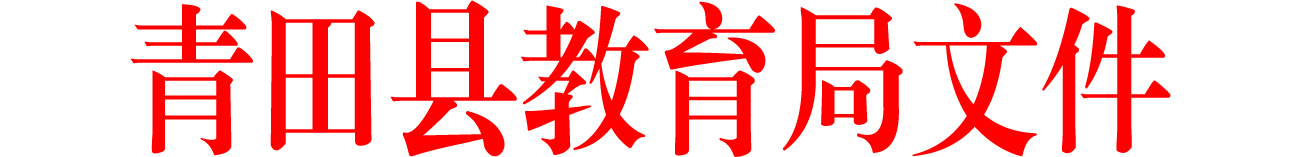 青田县教育局关于公布2021学年县学科（名师）工作室和柔性引进人才工作室考核结果的通知各中小学、幼儿园、成技校、局属事业单位，青田开大：   根据《青田县“学科（名师）工作室”建设与管理办法》(青教人〔2021〕22号）《青田县教育人才柔性引进管理办法（试行）》(青教〔2019〕194号）文件精神，县教育局对县25个学科（名师）工作室和20个柔性引进人才工作室进行考核，考核结果公布如下（见附件），请各校充分重视，关注教师的专业成长。    附件：1.2021学年县学科（名师）工作室考核结果2.2021学年县学科（名师）工作室优秀导师和学员3.2021学年县柔性引进人才工作室优秀主持人和学员                               青田县教育局                              2022年11月17日    （此件公开发布）  抄送：市教育局，县府办，县委宣传部。  青田县教育局办公室                     2022年11月17日印发附件1         附件22021学年县学科（名师）工作室优秀导师和学员名单附件32021学年县柔性引进人才工作室优秀主持人和学员名单2021学年县学科（名师）工作室考核结果2021学年县学科（名师）工作室考核结果2021学年县学科（名师）工作室考核结果2021学年县学科（名师）工作室考核结果2021学年县学科（名师）工作室考核结果组别工作室名称工作室主持人主持人所在单位考核结果考核结果小学组小学数学1邹立坝县教育教学研究室优秀优秀小学组小学科学陈仲品江南学校优秀优秀小学组小学语文2季素英城东少年宫路校区良好良好小学组小学英语洪 妃江南学校良好良好小学组小学语文1骆海丽实验学士路校区合格合格小学组小学数学2吴丽春城东少年宫路校区合格合格初中组初中语文兰宇香县教育教学研究室优秀优秀初中组初中英语章学毅县教育教学研究室优秀优秀初中组初中科学2程科花铁中集团良好良好初中组初中社会潘真荣伯温中学良好良好初中组初中数学金晓群二中湖边校区合格合格初中组初中科学1郭楚峰华侨中学合格合格高中组高中数学刘荣军青田中学优秀优秀高中组高中语文叶德义青田中学良好良好高中组高中英语叶微青田中学合格合格综合组学前教育殷梅娟机关幼儿园优秀优秀综合组中小学体育李伟县教育教学研究室优秀优秀综合组地方课程金爱微高湖镇中优秀优秀综合组小学班主任李建芬城东少年宫路校区良好良好综合组中小学音乐陈鹏行城东塔山路校区良好良好综合组中小学美术陈海霜伯温中学良好良好综合组小学道德与法治陈桂丽实验学士路校区合格合格综合组中小学信息技术李锐青田二中合格合格综合组初中班主任赵建英青田二中合格合格综合组心理学（德育）赵利群温溪高中合格合格工作室名称优秀指导师优秀学员优秀学员学前教育殷梅娟季毅静吴玲娜小学语文倪玲珍金晶晶叶霜凤小学语文季素英邬靓陈怡小学数学黄龙玲刘伟巧张彬豪小学数学邹海丽吴潇婷黄西西小学英语陈陆毅李霞陈露涛小学科学洪明晓吴斐斐宋杨小学道德与法治陈桂丽陈伟珍颜丽晓初中语文王伟珍丁冠倩柳婷婷初中数学田华娇董辛燕周灵芝初中英语李慧英徐江艳留涛初中科学曹灵敏徐艳艳吴李峰初中科学张佳佳陈蓉蓉张菁菁初中社会苏雪装向照蓉王江锦高中语文叶德义蔡思蕾徐晓静高中数学刘荣军胡翼飞金秋怡高中英语叶微叶才燕郑丹丹中小学信息技术徐锋青项小姿曾晶晶中小学体育崔海燕叶小燕舒灵华中小学音乐徐慧季兆霞叶晓晓中小学美术杨媚周华东陈巧平小学班主任李建芬季卫倩胡悠初中班主任朱代玲陈娇静姚敏芝心理学（德育）赵利群叶晓王雯斌地方课程康祥燕吴典蔚季一梅工作室名称优秀主持人优秀学员优秀学员高中校长任震宇叶毅平李海波初中校长王建波王寿环小学校长朱进伟叶梅杰高中语文梁小刚杜亚瑜高中数学李海峰金秋怡陈佳佳高中物理饶军民叶文佩林燕平高中化学艾锕焱季谷霖高中生物龚牡源蓝鸿楠高中政治蔡敏杰彭志伟高中历史洪婷婷柳良远高中地理应忻珂赵晓雷初中语文王伟珍徐赛君初中数学范鹏程詹灵杰初中英语李慧英麻锦晓王佳烨信息技术赵 前王焕呈职业教育周红华秦 超小学语文徐永祥张 敏杨 君小学英语陈柳燕邹姜仙学前教育颜艳方丽娜廖丽燕